ИВАНОВСКАЯ ОБЛАСТЬ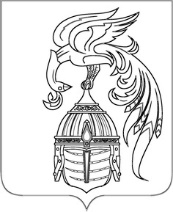 АДМИНИСТРАЦИЯ ЮЖСКОГО МУНИЦИПАЛЬНОГО РАЙОНАПОСТАНОВЛЕНИЕот __________________ №________-пг. ЮжаОб утверждении стоимости услуг, предоставляемых, согласно гарантированному перечню услуг по погребению на территории Южского муниципального района на 2024 годВ соответствии с Федеральным законом от 12.01.1996 года № 8-ФЗ (редакция от 25.12.2023г) «О погребении и похоронном деле», постановлением Правительства РФ от 24.01.2024 № 46 «Об утверждении коэффициента индексации выплат, пособий и компенсаций в 2024 году», Администрация Южского муниципального района п о с т а н о в л я е т: 1.Утвердить стоимость услуг, предоставляемых согласно гарантированному перечню услуг по погребению на территории Южского муниципального района на 2024год (приложение №1).2. Настоящее постановление вступает в силу с момента опубликования и распространения на правоотношения, возникшие с 01.02.2024 года.3. Опубликовать настоящее постановление в официальных изданиях «Вестник Южского городского поселения и на официальном сайте Южского муниципального района в информационно-телекоммуникационной сети «Интернет».Глава Южского муниципального района                                  В.И. ОврашкоПриложение №1 к постановлениюАдминистрации Южского муниципального района от                        _№__________Стоимость услуг, предоставляемых согласно гарантированному перечню услуг по погребению умершихСтоимость услуг, предоставляемых согласно гарантированному перечню услуг по погребению умерших, личность которых не установлена и они не востребованы из морга№ п/пВид услугСтоимость, руб.1Оформление документов, необходимых для погребенияБесплатно2Предоставление и доставка гроба и других предметов, необходимых для погребения1750,103Перевозка тела (останков) умершего на кладбище2230,104Погребение4390,00ИТОГО8370,20№ п/пВид услугСтоимость, руб.1Оформление документов, необходимых для погребенияБесплатно2Облачение тела2923Предоставление гроба 1600,804Перевозка тела (останков) умершего на кладбище2095,405Погребение4382,00ИТОГО8370,20